Załącznik nr 6 do IWZZnak sprawy: MCPS.ZP/KBCH/351-2-4/2020	Wzór oświadczenia wymaganego od wykonawcy w zakresie wypełnienia obowiązków informacyjnych przewidzianych w art. 13 lub art. 14 RODOOświadczam, że wypełniłem obowiązki informacyjne przewidziane w art. 13 lub art. 14 RODO wobec osób fizycznych, od których dane osobowe bezpośrednio lub pośrednio pozyskałem w celu ubiegania się o udzielenie zamówienia publicznego w niniejszym postępowaniu.……………….………………………………………………….……………………………………………………………………….(miejscowość, data)(podpis osoby uprawnionej do reprezentowaniaWykonawcy/Wykonawców występujących wspólnie)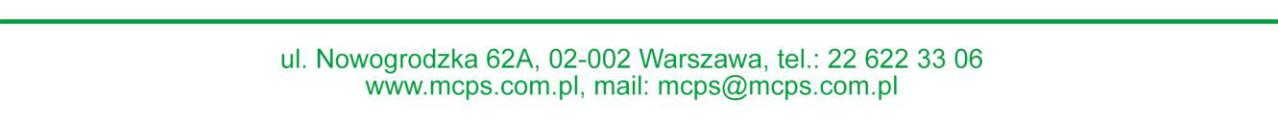 